Приложение к извещению Техническое задание на приобретение жалюзи в рамках создания центров непрерывного повышения профессионального мастерства педагогических работников и центров оценки профессионального мастерства и классификации педагогов в рамках подпрограммы «Развитие кадрового потенциала отрасли» государственной программы Красноярского края «Развитие образования».1. Общие требования к товару, требования к его качеству, потребительским свойствам:1.1. Жалюзи должны соответствовать ГОСТ Р 54863-2011 и отвечать требованиям санитарно-гигиеническим и противопожарным нормам, а также иметь соответствующие сертификаты если таковые предусмотрены законодательство РФ. 1.2. Поставляемый товар должен выпускаться серийно, быть новым, изготовленным не ранее 2020 г., не бывшим в эксплуатации, в том числе в демонстрационных залах или на выставках.2. Место, срок и условия поставки определены в договоре поставки.3. Требования к функциональным, техническим и качественным характеристикам товара:Цветовые решения: каждый комплект жалюзи имеет по 2 ламели с каждого края темно синего цвета, далее по 2 ламели светло розового цвета, остальные ламели белого цвета. Образцы цветовя должны быть согласованы с Заказчиком. Размеры, представленные в техническом задании, ориентировочные.Перед началом изготовления Поставщиком проводятся замеры по месту поставки и монтажа.Стоимость услуг по выезду замерщика должна быть включена в стоимость продукции.Требования к качеству, характеристикам и количеству товара:- поставляемые жалюзи должны быть новыми, то есть не бывшими в эксплуатации, не восстановленными, без дефектов материала и изготовления, не переделанными, не поврежденными, без каких-либо ограничений (залог, запрет, арест); - в комплект поставки жалюзи должны входить все необходимые материалы, комплектующие и принадлежности для обеспечения их эксплуатации в соответствии с функциональным назначением и технической документацией, а также инструкция пользователя на русском языке;- жалюзи должны иметь сертификат соответствия, санитарно-эпидемиологическое заключение, сертификат пожарной безопасности на ткань;- исполнитель осуществляет индивидуальный замер окон для изготовления жалюзи на объекте Заказчика.4. Требования к гарантийному сроку товара (или) объему предоставления гарантий их качества, к гарантийному обслуживанию товара.Гарантийный срок должен составлять не менее 12 месяцев. Гарантийные обязательства Исполнителем при поставке и монтаже жалюзи должны подтверждаться гарантийным талоном или другими документами, в которых определены все условия гарантии.Выполнение гарантийных обязательств осуществляется силами и за счет Исполнителя в течение 3-х дней с момента уведомления Заказчиком Исполнителя о необходимости выполнения гарантийных обязательств.В случае необходимости замены неисправного товара в пределах гарантийного срока Исполнитель обязуется производить замену неисправного товара на исправный аналогичный товар. Замена товара производится за счет Исполнителя.Исполнитель гарантирует Заказчику соответствие качества поставляемых товаров всем действующим стандартам и требованиям в соответствии с законодательством Российской Федерации.5. Сопутствующие работы (услуги):  6. Перечень технической сопроводительной документации:  7. Условия поставки:7.1. Поставка товара (перевозка, разгрузка, сборка и монтаж) осуществляется силами Поставщика.Поставщик обязан предоставить необходимые транспортные приспособления для безопасной транспортировки оборудования.7.2. Поставщик обязан информировать Заказчика о готовности поставки товаров не позднее двух рабочих дней до планируемой даты и времени поставки.7.3. Передача товара оформляется товарной накладной с указанием в ней полного наименования, количества и цены товара в рублях, счет – фактурой, документами, подтверждающими качество товара и актом приема - передачи. При получении товара и документов, сопровождающих его, Заказчик надлежащим образом оформляет соответствующие документы и возвращает по одному экземпляру Поставщику.Основанием для подписания документов о приемке товара (товарной накладной, акта приемки) является выполнение Поставщиком предусмотренных обязательств, в том числе, поставка оборудования (перевозка, разгрузка).7.4. Качество товара должно соответствовать требованиям государственных стандартов РФ, а продукция, подлежащая в соответствии с законодательством РФ обязательной сертификации, должна иметь сертификат либо декларацию соответствия. Для продукции, подлежащей сертификации, должен быть представлен сертификат Государственного комитета санитарно-эпидемиологического надзора РФ, срок действия которого не истек. Вся сопутствующая документация поставляется на русском языке. 7.5. Товар должен иметь необходимые маркировки, наклейки, пломбы, если такие требования предъявляются действующим законодательством Российской Федерации. Должен быть поставлен в собранном виде в упаковке изготовителя, обеспечивающей защиту от повреждения или порчи во время транспортировки и погрузочно-разгрузочных работах к месту эксплуатации. Упаковка и маркировка должны соответствовать требованиям ГОСТ. 7.6. При обнаружении несоответствия качества, срока годности, маркировки поставленного товара требованиям стандартов, условиям настоящего договора, либо данным, указанным в сопроводительных документах и удостоверяющих его качество, уполномоченные должностные лица Заказчика приостанавливают дальнейшую приемку Товара и составляют акт, в котором указывается перечень и количество осмотренного Товара, характер выявленных при приемке недостатков и дефектов. Акт направляется Заказчиком Поставщику для устранения выявленных дефектов в день, следующий за днем его подписания комиссией. Устранение выявленных недостатков производится Поставщиком в течение 24 часов со дня получения акта с перечисленными недостатками. При обнаружении производственных дефектов и невозможности их устранения на месте, товар подлежит замене в сроки, установленные Заказчиком. Все расходы, связанные с устранением дефектов, несет Поставщик.7.7. При отсутствии замечаний Товар считается принятым в соответствии с ассортиментом, по количеству и ценам в день подписания акта приемки-передачи товара.7.8. Приемка товара:Осуществляется в ходе передачи товара заказчику в месте поставки и включает в себя следующие этапы:- проверка по товарно-сопроводительным документам номенклатуры поставленного товара на соответствие спецификации, являющейся неотъемлемой частью настоящего договора;- проверка полноты и правильности оформления комплекта сопроводительных документов, в соответствии с условиями настоящего договора;- контроль наличия/отсутствия внешних повреждений специализированной тары;- проверка наличия необходимых сертификатов и деклараций.Товар принимается заказчиком по количеству мест, указанных в товарной/товарно-транспортной накладной, и в ненарушенной упаковке поставщика (изготовителя), по качеству - согласно документам по качеству. Претензии по количеству, ассортименту товара могут быть заявлены заказчиком не позднее двадцати дней с даты поставки товара на склад заказчика, претензии по качеству могут быть заявлены заказчиком в течение всего срока годности товара.Замена некачественного товара осуществляется за счет поставщика в течение 10 (десяти) календарных дней с даты предъявления письменного требования заказчиком.Некачественный товар, товар, не соответствующий условиям договора об ассортименте, считается не поставленным.8. Требования к гарантийному сроку товара.8.1 Гарантийный срок должен составлять не менее 12 месяцев с момента подписания акта приемки-передачи, отвечать требованиям качества, безопасности жизни и здоровья, а также иным требованиям сертификации, безопасности, лицензирования, если такие требования предъявляются действующим законодательством РФ.8.2. В течение гарантийного срока Поставщик обязуется бесплатно устранять дефекты Оборудования путем его ремонта или замены на аналогичное при условии, что дефект возник по вине Поставщика либо производителя. 8.3. Выполнение гарантийных обязательств по ремонту вышедшего из строя поставленного товара влечет за собой увеличение гарантийного срока на время ремонта. 8.4. Если срок гарантии истекает ранее чем через месяц после ремонта устройства, то на него устанавливается дополнительная гарантия сроком на 30 дней с момента окончания ремонта.9. Требования к предоставлению гарантии производителя и (или) поставщика.Гарантийный срок на поставляемый товар согласно гарантии завода изготовителя. Наличие гарантии качества удостоверяется выдачей Поставщиком гарантийного талона (сертификата) или проставлением соответствующей записи на маркировочном ярлыке поставленного товара. Скорость реакции на вызов по гарантийному обслуживанию: поставщик обязан своими силами отреагировать и забрать в гарантийный ремонт поставленный товар в течении 5 часов с момента обращения покупателя в сервис центр поставщика. В случае, если для обеспечения гарантии на товар требуется его ввод в эксплуатацию сертифицированным производителем товара сервисным центром, то такие работы должны быть включены в стоимость товара. Гарантийный ремонт оборудования должен осуществляться в авторизованных производителем оборудования сервисных центрах, расположенных в г. При невозможности восстановления работоспособности товара на территории Покупателя, в период гарантийного срока Поставщик обязан не позднее 1 (одного) рабочего дня с момента обращения Покупателя в сервисный центр вывезти товар, не отвечающее требованиям настоящего Технического задания. Продолжительность гарантийного ремонта не должна превышать 10 рабочих дней с момента передачи Поставщику товара, не отвечающего требованиям документации о закупке. Гарантийный срок на товар, бывшее на гарантийном ремонте в сервисном центре, должен быть увеличен на время равное времени пребывания данного товара в сервисном центре, доставка неисправного товара в сервисный центр и обратно осуществляется силами и за счет средств Поставщика.10. Привлечение субпоставщиков: предусмотрены.11. Требования к осуществлению монтажа и пуско-наладки поставленного товара на месте у заказчика:11.1. Товар должен быть поставлен на территорию заказчика транспортом Поставщика в установленные сроки и предъявлен уполномоченному представителю Заказчика для осмотра и оценки его технического состояния. Поставщик должен обеспечить разгрузку, товара. 12. Требования к обучению поставщиком лиц, осуществляющих использование и обслуживание товара: Поставщик оказывает консультационную техническую поддержку.13. Стороны не несут ответственности за невыполнение обязательств по Договору, если невозможность их выполнения явилась следствием обстоятельств непреодолимой силы, таких как стихийные бедствия, военные действия или принятие государственными органами законодательных и иных нормативных актов, при условии, что они непосредственно влияют на выполнение обязательств по Договору.Сторона, которая не может выполнить свои обязательства по Договору, должна немедленно уведомить другую сторону в письменном виде о начале и окончании действия обстоятельств непреодолимой силы, но в любом случае не позднее 10 дней с момента их начала.№ п/пНаименование оборудования**Примерные технические характеристикиЖалюзи Жалюзи Жалюзи брендированныеВертикальные жалюзи состоят из карниза, ламелей (расположенных вертикально).Карниз: алюминий, окрашенный заводским и температурным способом, крепится к стенам или потолку при помощи необходимого количества металлических кронштейнов, точное количество кронштейнов определяется непосредственно по месту установки каждого изделия. Внутренняя начинка карниза должна рассчитываться в зависимости от длины карниз. В состав карниза входит алюминиевый поворотный стержень, бегунки пластиковые с дистанцией 89 - 90 мм.	Бегунки пластиковые со встроенными подшипниками; цепочка управления пластиковая; шнур управления синтетический.Механизм управления карниза вертикальных жалюзи предусматривает смещение ламелей вокруг своей оси на 180 градусов, а также в одну сторону (вправо или влево) или от центра, и поворот ламелей в обе стороны (открыто/ закрыто).Сдвиг ламелей должен осуществляться с помощью веревки управления. Должен быть предусмотрен 1 тип управления: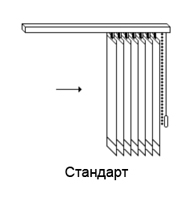 - для окон шириной менее 3 м управление должно осуществляться к краю. Конкретное направление смещения ламелей определяется непосредственно по месту установки каждого изделия.Количество ламелей должно рассчитываться в зависимости от длины карниза. При полном закрытии ламели должны закрываться внахлест при этом смежные ламели должны перекрываться на 1,5 – 2,0 см.Каждая ламель должна иметь свой бегунок, в котором она плотно фиксируется. Каждая ламель должна быть прошита специальной мононитью, в которой должен быть зашит ламелидержатель. Снизу все ламели должны быть соединены друг с другом специальной цепочкой, изготовленной из пластика предпочтительнее светлого тона.Тип установки жалюзи должен согласовываться с заказчиком по каждому окну и должен иметь варианты установки: к стене, к потолку, к подвесному потолку из минеральных плит. 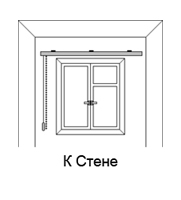 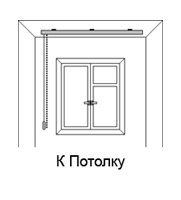 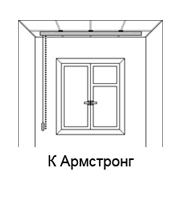 Утяжелители ламелей пластиковые с металлическим наполнением, соединяющиеся между собой декоративными цепочками.Материал для ламелей: жаккард - разновидность 100% тканевого полиэстера с рельефным рисунком. Сложные и четкие узоры воспроизводятся за счет вплетения в материю разноцветных нитей или нитей разной толщины.Ткань на ламели должна быть выполнена из единого полотна, без склеивания и сшивания.Рисунок на ткани состоит из глянцевых и матовых участков более плотного и менее плотного переплетений изогнутых или прямых нитей различной толщины и фактуры.Конкретный вариант рисунка ткани согласовывается с заказчиком непосредственно по месту установки каждого изделия, поставщиком должно быть предложено для выбора не менее десяти возможных вариантов рисунка.Плотность ткани не менее 310 г/м², толщина 0,40 мм. Светонепроницаемость не менее 50%, что обеспечивает хорошие солнцезащитные свойства. Ткань пропитана специальными водоотталкивающими, пылеотталкивающими, влагоотталкивающими и антибактериальными составами.Ламели должны состоять из противопожарной ткани, на основе полиэстера и стекловолокна, которые не поддерживают горение, а также устойчивость к выцветанию, влажной и сухой чистке.Конфигурация: прямые жалюзиОбъектНаименование товараРазмеры (ВхШ), смКоличество, шт.1 (коридор)Жалюзи вертикальные195,00х154,0011 (коридор)Карниз154,0012 (зона сертификации)Жалюзи вертикальные190,00х154,0042 (зона сертификации)Карниз154,0042 (зона сертификации)Жалюзи вертикальные190,00х220,0022 (зона сертификации)Карниз220,0023 (лекторий)Жалюзи вертикальные186,00х155,0013 (лекторий)Карниз155,0013 (лекторий)Жалюзи вертикальные186,00х220,0013 (лекторий)Карниз220,0014 (кабинет персонала Л)Жалюзи вертикальные372,00х84,0024 (кабинет персонала Л)Карниз84,0024 (кабинет персонала Л)Жалюзи вертикальные372,00х170,0014 (кабинет персонала Л)Карниз170,0014 (кабинет персонала Л)Жалюзи вертикальные372,00х198,0014 (кабинет персонала Л)Карниз198,0014 (кабинет персонала Л)Жалюзи вертикальные372,00х400,0014 (кабинет персонала Л)Карниз400,0015 (кабинет персонала П)Жалюзи вертикальные370,00х310,0015 (кабинет персонала П)Карниз310,0015 (кабинет персонала П)Жалюзи вертикальные370,00х334,0015 (кабинет персонала П)Карниз334,0015 (кабинет персонала П)Жалюзи вертикальные370,00х507,0015 (кабинет персонала П)Карниз507,0016 кабинет руководителяЖалюзи вертикальные370,00х385,0016 кабинет руководителяКарниз385,001Установка жалюзи18